SALT'ın Bu Son Şansımız mı?Gösterimlerinde 10 - 16 Mayıs Filmi:Samuel Bulutlardaİklim değişikliğinin gezegenimize etkilerini inceleyen gösterim programı Bu son şansımız mı?, yedinci yılında SALT ve Garanti BBVA iş birliğiyle düzenleniyor. On belgesel filmden oluşan 2021 seçkisi, 4 Temmuz’a kadar Türkiye’nin her yerinden ulaşılabilir şekilde, ücretsiz ve altyazılı olarak saltonline.org’da.Samuel in the Clouds [Samuel Bulutlarda] (2016)17-23 Mayıs Yönetmen: Pieter Van Eecke70 dakikaİngilizce, İspanyolca, Aymaraca; Türkçe ve İngilizce altyazılı Bolivya’da buzullar eriyor. İklim uzmanları 10 ila 15 yıl içinde And Dağları nüfusunun buzulların yok olması sebebiyle ciddi su kesintilerine uğrayacağını öngörüyor. Bölgedeki tek telesiyeji işleten Samuel bu değişime doğrudan tanık. Kutsal Chacaltaya Dağı’nın tepesindeki antik buzul çoktan yok olmuş. Samuel’in ailesinin nesiller boyu yaşadığı ve çalıştığı bu karlı dağlar artık erimiş. Bu gerçeğe rağmen Samuel, eskinin kayak pistlerini bulmayı ve antik dağ ruhlarını onurlandırmayı umut ediyor. Artık maaş almıyor olsa da kayak merkezini işletiyor, küçük turist gruplarını ağırlıyor ve onlara çay ikram ediyor. Turistler kayak yapmak yerine manzaranın keyfini sürerken Samuel ve karısı bu işe devam edip edemeyeceklerini düşünüyor. Samuel’in hikâyesine eşlik eden bir grup iklim bilimci, kayak merkezi yakınındaki bir laboratuvarda, buzulun erime hızını kayıt altına alıyor. İyiye yorulamyacak değişimleri ölçüp tartışıyor, geri döndürülmesi imkânsız sıcaklık farkının bölgede sebep olacağı kuraklık hakkında endişeleniyorlar. Yönetmen Pieter Van Eecke bu belgesel filmde, Samuel’in kişisel hikâyesiyle bilim insanlarının çalışmaları arasındaki keskin karşıtlığı ele alıyor.SALT’ın Bu son şansımız mı? programı, kurucusu Garanti BBVA tarafından desteklenmektedir. Filmler, yalnızca Türkiye’den erişime açıktır.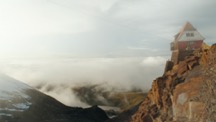 Samuel in the Clouds [Samuel Bulutlarda] (2016) filminden bir kare ©Deckert DistributionMedya İletişimi / Media RelationsZeynep Akan zeynep.akan@saltonline.orgT +90 212 334 22 45SALTkurucu Garanti BBVABankalar Caddesi 11Karaköy 34420 İstanbul Turkey Web: saltonline.orgFB: saltonline.trTwitter: @SALT_OnlineYouTube: SALTonlineistanbul